*משרד המדע והטכנולוגיה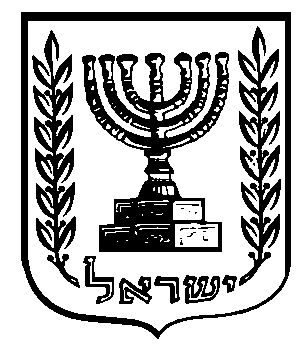 מדינת ישראלקול קורא למתן מלגות לסטודנטיות לתואר שלישי ולמשתלמות לפוסט-דוקטורטהמתגוררות בפריפריה חברתית-כלכליתע"ש יצחק נבוןלשנת הלימודים תש"פכללי:משרד המדע והטכנולוגיה (להלן – המשרד), מבקש לקדם תכנית מלגות לעידוד העשייה המחקרית של סטודנטיות מצטיינות הלומדות לתואר שלישי ופוסט-דוקטורט במוסדות להשכלה גבוהה בתחומים: פיזיקה, כימיה, ביולוגיה, מדעי הסביבה והנדסה. מחקרים רבים מצביעים על כך ששיעור ההשתתפות בכוח העבודה מושפע במידה רבה מרמת ההשכלה של האוכלוסייה בגילאי העבודה. ככלל, ככל שרמת ההשכלה עולה, כך גם גדל הסיכוי להשתלב בתעסוקה [מקור: נתונים על תעסוקת נשים בישראל – מרכז מול פריפריה, מרכז המחקר של הכנסת, 2018]. נמצא שנשים בפריפריה משתכרות פחות מגברים בפריפריה ומנשים בכלל האוכלוסייה [דו"ח מדד המגדר 2018]. בכל הנוגע לשיעור ההשתתפות בכוח העבודה של נשים בעלות 16 שנות לימוד ומעלה – לא ניכרים הבדלים בין מחוזות הפריפריה והמרכז.ניתן לראות שהשכלה גבוהה משמשת ככרטיס כניסה לעמדות הנהגה ולשוק העבודה במשרות נחשקות יחסית ומצמצת פערים בין מרכז ופריפריה. לכן, במתן מלגה זו, מבקש המשרד לעודד השכלה גבוהה בתחומי המדעים בקרב תלמידות ומשתלמות בתחומי המדעים אשר מקום מגוריהן הנוכחיים מצוי בתחום רשויות המוגדרות כשייכות לאשכולות 1-6 במדד החברתי-כלכלי של הלשכה המרכזית לסטטיסטיקה (מצ"ב כנספח ד' לקול קורא זה).  במסגרת קול קורא זה, מבקש המשרד לקבל מועמדויות למלגות לשנת הלימודים תש"פ (2020-2019) מסטודנטיות לתואר שלישי ומשתלמות לפוסט-דוקטורט במוסדות להשכלה גבוהה בישראל - בתחומי המדעים: פיזיקה, כימיה, ביולוגיה, מדעי הסביבה או הנדסה – אשר הישגיהן ומחקרן נמצאו ראויים ומרשימים. מטרת התכנית היא להגדיל את מספר הנשים המצטיינות המשתלמות לתואר שלישי ופוסט-דוקטורט במוסדות להשכלה גבוהה בישראל ואשר יהוו דמויות להשראה ומופת. בהתאם לכך תידרש המשתלמת לבצע פעילות התנדבותית בהיקף של 50 שעות לפחות במהלך תקופת ההתקשרות במסגרת התכנית הלאומית לקידום הלמידה בדרך החקר בתחומי המדע והטכנולוגיה, כמפורט בסעיף ג.‎3 להלן. התקציב אשר הוקצה על ידי המשרד לצורך מימון מלגות במסגרת קול קורא זה, יהיה עד סכום של 1.2 מיליון ₪ כולל מע"מ, בכפוף לזמינות תקציבית לשנת 2019.כמו כן, המשרד רשאי להגדיל את התקציב עד 1.2 מיליון ₪ כולל מע"מ נוספים, בהתאם לשיקול דעתו ובכפוף לזמינות תקציבית. גובה המלגה יהיה עד 80,000 ₪ כולל מע"מ לתקופה של שנה.יודגש, כי מועמדות אשר קיבלו בעבר מלגה חד שנתית אחרת מהמשרד רשאיות להגיש מועמדותן אף למלגה במסגרת זו, ובלבד שהמלגה הסתיימה. תנאי הסף:רשאים להגיש בקשות לקול הקורא מוסדות ומועמדות מטעמם (להלן – המשתלמות), העומדים בכל תנאי הסף שלהלן:תנאי סף כלליים לכל המשתלמות:המשתלמת הינה אזרחית ישראלית, תושבת קבע או בעלת מעמד עולה (כמוגדר במשרד הפנים).המשתלמת מתגוררת באחד מן היישובים המוגדרים באשכולות 1-6 במדד החברתי-כלכלי של הלמ"ס (מצורף כנספח ד' לקול קורא זה), על פי המופיע בספח תעודת הזהות המעודכן של המשתלמת.  תכנית המחקר אשר תבוצע במסגרת ההשתלמות של המשתלמת, כוללת תכנית לביצוע מחקר באחד התחומים: פיזיקה, כימיה, ביולוגיה, מדעי הסביבה או הנדסה.המוסד והמשתלמת מעוניינים להתחייב לבצע את התנאים המפורטים בסעיף ג' להלן.תנאי הסף למשתלמות לתואר שלישי:המוסד הינו מוסד מוכר להשכלה גבוהה בישראל, כמשמעותו בחוק המועצה להשכלה גבוהה, תשי"ח-1958. ברשות המשתלמת אישור תכנית דוקטורט חתום על ידי הגורמים המוסמכים על כך במוסד האקדמי. תנאי הסף למשתלמות לפוסט-דוקטורט:המוסד המציע הינו אחד מהמפורטים להלן (להלן – המוסד):מוסד מוכר להשכלה גבוהה בישראל, כמשמעותו בחוק המועצה להשכלה גבוהה, התשי"ח-1958.מוסד מוכר על ידי הקרן הלאומית למדע.מכון מחקר ציבורי בישראל שהינו מלכ"ר, כגון: בתי חולים, מרכזי מחקר ופיתוח אזוריים.מכון מחקר שהינו חברה ממשלתית או יחידה ממשלתית (משרד ממשלתי או יחידת סמך).לעניין קול קורא זה: "מכון מחקר" משמעו – גוף אשר חלק ניכר מפעילותו קשור לקידום המחקר בחזית הידע העולמי, ברשותו תשתית ציוד לביצוע מחקרים, והחוקרים אשר מועסקים במסגרתו עוסקים בין היתר בפרסום מאמרים מטעמו בעיתונות מדעית בינלאומית ובהצגת עבודות בכנסים בינלאומיים.  המשתלמת מעוניינת לבצע השתלמות לפוסט-דוקטורט במוסד והיא בעלת תואר שלישי, או שבידה אישור המעיד על הגשת עבודת הדוקטורט. על המשתלמת להיות בטווח של לא יותר מארבע שנים מיום אישור הדוקטורט, בקיזוז תקופת לידה והורות אם היו. המשתלמת אינה מקיימת את ההשתלמות במעבדה או במחלקה בהן למדה לתואר שלישי. תנאי ביצוע:המוסדות והמשתלמות הזוכים במלגה מטעמם, יתחייבו (התחייבות המשתלמות תעשה באמצעות המוסד):לפעול בהתאם לקול קורא זה, בהתאם לתנאי הסכם ההתקשרות בין המשרד למוסד המצורף כנספח ג' לקול הקורא וכן בהתאם לנהלי העבודה של המשרד המצורפים כנספח א' לקול הקורא.המשתלמת רשאית לעבוד במשרה חלקית (בהיקף של עד 50%) בכל עבודה, ובלבד שהדבר לא יפגע בביצוע המחקר ובסיומו במועד המתוכנן.המשתלמת תבצע פעילות התנדבותית בהיקף של 50 שעות לפחות במהלך תקופת ההתקשרות הקבועה בהסכם, וזאת במסגרת התכנית הלאומית לקידום הלמידה בדרך החקר בתחומי המדע והטכנולוגיה – בשיתוף עם הפיקוח על הוראת מדע וטכנולוגיה, אגף המדעים במזכירות הפדגוגית והממונה לשוויון בין המינים במשרד החינוך (להלן בסעיף זה– התכנית). התנדבות המשתלמת תכלול ליווי תלמידות כיתה ט' בעבודות חקר בתחומי המדע והטכנולוגיה במסגרת התכנית. במסגרת התכנית תלמידות כיתה ט' מבצעים חקר מדעי, התנסותי, תצפיתי, או עוסקים בפתרון בעיות בטכנולוגיה, ומציגים את תהליך הלמידה, הידע והמיומנויות שרכשו בעבודת חקר ובפוסטר מדעי או בעבודה של פתרון בעיות בטכנולוגיה להם מתלווה דגם פועל או מוצר טכנולוגי. התכנית מתקיימת מזה שבע  שנים בהצלחה רבה וזוכה להדים נרחבים ברחבי הארץ.ההתנדבות במסגרת התכנית כוללת פעילות התנדבותית בהיקף של 50 שעות בליווי תלמידות בעבודת חקר במוסד שיתואם בין המשתלמת ומשרד החינוך. ההתנדבות תתקיים בין אוקטובר 2019 ובין אפריל 2020, במתכונת של מפגשים דו-שבועיים וימים ייעודיים ותכלול: 8-10 מפגשים בבית הספר אשר יתואמו לפי היכולת של המשתלמת ולפי צרכי בית הספר ליום ולשעה קבועה; 6 מפגשי הנחייה להובלת התכנית, או הרצאות בנושאים מדעיים תוך הנגשת תחומי המחקר המדעי לתלמידות; במידת האפשר תקיים המשתלמת סיור במעבדה למספר מצומצם של תלמידות. בנוסף למפגשי פנים אל פנים תתקיים תקשורת בין המשתלמת לבין המורים והתלמידות באמצעות תקשורת אלקטרונית (מייל או טלפון, בתאום מראש).הגשת בקשה למלגה מהווה התחייבות לקיום ההתנדבות במסגרת התכנית.במסגרת ההתקשרות, יוגש דו"ח מדעי מסכם. הדו"ח יוגש לא יאוחר משלושה חודשים לאחר תום שנת ההשתלמות. הדו"ח יכלול פירוט ההתקדמות בעבודת המחקר לדוקטורט או הפוסט-דוקטורט של המשתלמת, הכול כמפורט בהסכם ההתקשרות בין הצדדים. במסגרת הדו"ח תפורט גם הפעילות שנערכה במסגרת ההתנדבות (פירוט של מספר הפגישות, נושא כל פגישה מספר שעות ומספר משתתפים). הדו"ח יכיל פירוט אודות תכנית המחקר המתבצעת בצירוף אישור המנחים, כי העבודה מתבצעת על פי תכנית העבודה. משתלמת היוצאת לחופשה, לרבות לתקופת לידה והורות במהלך תקופת ההסכם למשך 3 חודשים ויותר תבקש את אישור המשרד מראש.במידה והמשתלמת תפסיק את ביצוע ההשתלמות או תסיים את לימודיה לתואר שלישי, ביוזמתה או ביוזמת המנחה, לפני מועד סיום תקופת הסכם ההתקשרות, יהיה המשרד רשאי לקצר את תקופת ההסכם בהתאם ולקזז סכומים ששולמו בגין התקופה שבין מועד סיום ההשתלמות בפועל ומועד סיום ההשתלמות המתוכנן.כפל מימון – לא יהיה כפל מימון (מלגה ו/או שכר) באמצעות המשרד, דהיינו לא יינתן מימון לאותו מחקר ו/או לא יינתן מלגה נוספת בגין תקופת ההשתלמות לאותה משתלמת במסגרת אחרת של המשרד. מועמדת שתזכה בשתי תכניות מלגות שונות מטעם המשרד, כאמור, תידרש לבחור בין אפשרויות המימון שיעמדו לרשותה.משתלמת רשאית לקבל מלגות נוספות או פרסי הצטיינות ממקורות נוספים, לרבות מקורות ממשלתיים אחרים (שאינם המשרד) ומהקרן הלאומית למדע, ובלבד שהם עד לתקרה הנהוגה במוסד בהתאם לתקנון המצוי במוסד.לעניין זה מקור ממשלתי – כספים המגיעים באופן ישיר או עקיף מהממשלה.בכל מקרה, על המוסד להודיע למשרד מראש ובכתב על כל תשלום נוסף מגורמים אחרים. בטופס הבקשה יש לציין את הגורם הנוסף מעניק המלגה.המוסד יתחייב להעביר למשתלמת את כל סכום המלגה המוענק לה מטעם המשרד, ולא ינכה ו/או יקזז ממנו סכום כלשהו המגיע לו מהמשתלמת.המסמכים הנדרשים:המוסד והמשתלמת ימלאו את טופס ההגשה המצורף כנספח ב' ויצרפו אליו את המסמכים הנדרשים, הכול בהתאם להנחיות המפורטות להלן: הנחיות כלליות למילוי הטופס: את כל המידע יש למלא בעברית ובאנגלית על פי המצוין בטופס ההגשה.יש למלא, באופן מדויק ומפורט, את כל סעיפי הבקשה בטופס.מומלץ לצרף לבקשה מסמכים נוספים, אשר לדעת המשתלמת עשויים לסייע בהערכת הבקשה. נפח מקסימלי להגשת הבקשה, כולל צרופות: 20MB, על פי המופיע בסעיף ה.‎3 (בקשה בנפח גדול יותר תחסם אוטומטית ע"י המשרד). במקרה שגודל הקבצים עולה על נפח זה, ניתן לחלק את המסמכים לשני מיילים או יותר, כך שהנפח הכללי של כל מייל לא יעבור את המצוין לעיל.גופן: עברית: Ariel 12, אנגלית: Times New Roman 11. מרווח שורות מינימלי: 1.5.מידע על הפרטים הנכללים בטופס ההגשה: נושא המחקרבטופס ההגשהלחץ כאן לצפייה בהנחיות למילוי יש להקליד בשדות המתאימים את נושא המחקר בעברית ובאנגלית. כדי להימנע משגיאות ובכדי להכליל גם symbols‏ (כגון אותיות יוונית) כדאי להעתיק (copy+paste‏) את הנושא מההצעה עצמה מהטופס המובנה יש להקליד בשדות המתאימים את נושא המחקר בעברית ובאנגלית. תקציריש להגיש תקציר בעברית ובאנגלית אשר יתאר את תכנית המחקר. התקציר לא יעלה על 200 מילים. בתקציר יש להתייחס לנקודות הבאות:  1. הרקע המדעי והטכנולוגי של נושא המחקר  2. מטרות המחקר  3. החדשנות בתכנית המחקר  4. מתודולוגיה ודרכי פעולה  5. התרומה הצפויה מביצוע המחקרתכנית המחקרתכנית המחקר, על כל חלקיה תכתב באנגלית. תיאור מפורט של תכנית המחקר יכלול: רקע מדעי וטכנולוגי של תכנית המחקר. מידת ההתאמה של המחקר לתחומי העדיפויות כפי שפורסמו בקול קורא. פירוט החדשנות במחקר. המשתלמת מתבקשת לציין את ה-State of the Art בעולם, את הכיוון החדשני במחקרה ורמתו ביחס לנעשה בעולם.התועלות הצפויות מהמחקר ומידת ישימותו - יש להציג אפשרויות ליישום תוצאות המחקר. כמו כן מומלץ לציין ממצאים ראשוניים המראים על הוכחת ייתכנות של המחקר. תכנית עבודה מפורטת. באחריותו של המשתלמת להגיש תכנית מחקר אשר כוללת את המטרות הספציפיות, שיטות העבודה וכלים לביצוע המחקר. יש לציין בטבלה מסודרת את אבני דרך (לוח זמנים) לביצוע שלבי המחקר השונים. רשימה ביבליוגרפית לצורך המחקר המוצע. יש להגביל את אורך תכנית המחקר סעיפים 1-6 לעיל ל-5 עמודים לכל היותר (ניתן לצרף בנוסף נספח עם גרפים או תמונות).יודגש כי, הצעה אשר תכנית המחקר במסגרתה לא תיכתב בשפה האנגלית ולא תוגבל ל- 5 עמודים – תידחה על הסף. יש לוודא כי המסמכים הבאים צורפו לבקשה:צילום תעודת זהות / מסמך המעיד על היות המשתלמת אזרחית ישראלית, תושבת קבע או בעלת מעמד עולה (כמוגדר במשרד הפנים). צילום ספח תעודת זהות של המשתלמת המעיד על מגורים בישוב המוגדר באשכול 1-6 במדד החברתי-כלכלי של הלמ"ס (בהתאם לנספח ד' המצורף לקול קורא זה). אישור לימודים (או אישור רישום ללימודים) מהמוסד בו תבצע המשתלמת את ההשתלמות או עתידה להשלים את הלימודים לדוקטורט.אישור הגשת התכנית לתואר שלישי או לפוסט-דוקטורט מטעם הגורם המוסמך במוסד. למען הסר ספק, יובהר כי משתלמות אשר תכנית המחקר שלהם, כבר אושרה ע"י המוסד, יכולות להיכלל גם הן בתכנית זו.אישור המעיד על סיום התואר השלישי או אישור הגשת עבודת הדוקטורט לרשות לתלמידי מחקר (למשתלמת לפוסט-דוקטורט). מסמך קורות חיים של המשתלמת.העתקי תעודות של תארים אקדמיים של המשתלמת.מכתבי המלצה על המשתלמת (לפחות שתי המלצות, כאשר אחת מהן יכולה להיות מטעם המנחה הישיר של המשתלמת). ניתן לשלוח המלצות עד למועד הקובע להגשה גם בנפרד או ישירות מן הממליץ, ולא כחלק מהבקשה, לכתובת: nashim@most.gov.il.רשימת פרסומים של המועמדת, כולל מאמרים שנשלחו לפרסום או שנמצאים בדפוס וטרם פורסמו. יש לצרף את האישורים המפורטים להלן (אישורי פנייה לגורמים השונים או אישורים סופיים), בהתאם לצרכי המחקר, ככל שנמצאים בידי המוסד במועד הגשת ההצעות:יודגש כי בכל מקרה, חתימה על הסכם התקשרות להענקת המלגה, תותנה בקבלת אישורים סופיים של הוועדות השונות, בהתאם לנדרש לצורכי המחקר.להצעות מחקר הכרוכות בניסויים קליניים בבני אדם – אישור וועדת הלסינקילהצעות מחקר הכרוכות בניסויים בבעלי חיים – אישור הוועדה המוסדית המתאימה לפיקוח על ניסויים בבעלי חיים.להצעות מחקר הכרוכות בניסויים בצמחים מהונדסים ובמיקרואורגניזמים הקשורים אליהם – אישור הוועדה לצמחים מהונדסים.להצעות מחקר הכרוכות בניסויים הנערכים בבתי-ספר – אישור משרד החינוך.גיליונות ציונים קודמים (לתואר ראשון ושני).הגשת הבקשות:הבקשות יוגשו על ידי המוסד ויהיו חתומות על ידי מורשה החתימה של המוסד בצירוף חותמת המוסד וכן על ידי המשתלמת.הגשת בקשות במענה לקול קורא זה מהווה הסכמה של המוסד המבקש לתנאי הסכם ההתקשרות המצורף כנספח ג'; המשרד רשאי לעדכן את עיקרי תנאי הסכם ההתקשרות כדי לכלול בו פרטים רלוונטיים מתוך בקשת המחקר של המוסד אשר יזכה בקול הקורא. שינויים כאמור ייהפכו לחלק בלתי נפרד מתנאי ההסכם ואי-עמידה בהם דינם יהא כדין אי-עמידה בכל סעיף או תנאי אחר בהסכם.הערה חשובה: לתשומת ליבכם, הסכם ההתקשרות המצורף כנספח ג' לקול הקורא עודכן בהתאם להסכמות עם המוסדות להשכלה גבוהה, וכאמור, הגשת הבקשות במענה לקול קורא זה מהווה הסכמה לנוסח המצורף. לא יתקבלו הערות ו/או בקשות לשינויים ביחס לנוסח זה.את הבקשות יש להגיש על גבי טופס הבקשה המצורף כנספח ב' (ניתן להוריד את טפסי ההגשה גם מאתר האינטרנט של המשרד – משרד המדע והטכנולוגיה). המשרד יהיה רשאי לפסול בקשות אשר יחסרו בהן פרטים או טפסים שלא מולאו או הוגשו על-פי ההנחיות, בהתאם לשיקול דעתו.הגשה באמצעות הדואר האלקטרוני (להלן – המועד הקובע)הבקשות תגענה אל המשרד באמצעות הדואר האלקטרוני, לא יאוחר מיום  שני, כו' בתמוז תשע"ט, 29.7.2019 עד השעה 15:00 לכתובת: nashim@most.gov.il.	להלן הנחיות להגשה: בחלון הנושא, יש לציין בקיצור בעברית: שם המשתלמת (ללא תואר), שם המוסד במקוצר (לדוגמא: אוני' ת"א, הטכניון) וכן נושא המחקר במקוצר – עד ל-50 תווים. צירוף קבצים (סה"כ 6 קבצים), עד ל-20MB: קובץ 1: טופס ההגשה החתום על ידי המשתלמת והמוסד, בעותק סרוק.קובץ 2: טופס ההגשה בפורמט word או pdf (לא סרוק).קובץ 3: תקציר המחקר (בעברית ובאנגלית) כקובץ word  או pdf (לא סרוק).קובץ 4: המסמכים המפורטים בסעיף ד' יצורפו כקובץ סרוק. יש לכלול בקובץ זה את כל המסמכים הנדרשים על פי סעיף ד לעיל לפי הסדר (למעט ההמלצות).קובץ 5: ההמלצות יצורפו כקובץ אחד סרוק או ישלחו בנפרד ע"י הממליצים.נא לשלוח את הבקשה בדואר האלקטרוני פעם אחת בלבד (למעט אם מסיבות טכניות יש צורך לפצל את הבקשה), על מנת למנוע אי בהירות בקליטת הבקשות המוגשות.בקשות אשר יגיעו לאחר המועד הקובע – יידחו על הסף.הערה חשובה:לכל מייל שישלח לתיבת הדוא"ל הנ"ל ישלח מענה אוטומטי לשולח אשר יכלול הודעה לפיה הדוא"ל נקלט בהצלחה. יודגש, כי הודעה זו תהווה אישור לקבלת הדוא"ל בתיבת מייל זו, ולא תהווה אישור באשר לתוכן הדוא"ל ו/או להימצאותה של צרופה ו/או לתוכנה, או לכל דבר אחר מעבר לעצם קבלת הדוא"ל בתיבה.כל שינוי שייעשה במסמכי הקול הקורא או בנספחיהם או כל הסתייגות ביחס אליהם, אם ייעשו בתוספת למסמכים, במכתב נלווה או בכל דרך אחרת, הם חסרי תוקף – והמשרד רשאי להתעלם מהם או לפסול את הבקשה.אמות מידה להערכת הבקשות:הבקשות יעברו הליך של מיון, בדיקה והערכה על ידי המשרד.בשלב הראשון יבדקו הבקשות לעניין עמידה בתנאי הסף (סעיף ב' לעיל). רק בקשות אשר יימצאו כעומדות בתנאי הסף, יועברו לשלב ההערכה. בשלב ההערכה ייבחנו הבקשות על פי אמות המידה הבאות:רמה מדעית וחדשנות: מצוינות מדעית-טכנולוגית, חדשנות ומקוריות של המחקר המוצע – עד 25%. הצעות שהציון שיינתן עבורן בגין אמת מידה זו יהיה נמוך מ – 75 (מתוך 100), לא תוכלנה להיבחר כזוכות.תרומה ויישומיות: יכולת יישומו של המחקר וסיכויי השגת יעדיו. במסגרת זו תינתן עדיפות למחקרים העוסקים בפיתוח בר-קיימא, קרי, מחקרים המשפרים את איכות החיים או מחקרים המונעים או מצמצמים את הנזק לדורות הבאים – עד 25%. הישגי המועמדת: הישגי המועמדת בלימודים קודמים (ציונים, פרסים, מאמרים, המלצות וכו') – עד 30%.הצגת הצעת המחקר: בהירות הצגת הנושא, מטרות המחקר והשיטות המוצעות – עד 10%.ביצוע המחקר באחד ממרכזי המו"פ האזוריים שבחסות המשרד – עד 10%.ביצוע התכנית:המשרד מעוניין לבחור זוכות אחדות עד לגובה התקציב העומד לרשותו.המשרד רשאי לבחור זוכה אחת או שלא לבחור זוכות כלל, לפי שיקול דעתו.ביצוע ההתקשרות בהתאם לקול קורא זה מותנה בזמינות תקציבית.המשרד לא ידון בבקשות אשר יוגשו שלא במועד או שאינן עומדות בתנאים שפורטו לעיל.על פי הצפי, ההחלטה על הזוכות במלגות תיערך במהלך הרבעון השלישי של שנת 2019, בכפוף לזמינות תקציבית לשנת 2019.הוחלט להעניק מלגה למשתלמת, ייחתם הסכם התקשרות המצורף כנספח ג' בין המשרד ובין המוסד שבו לומדת המשתלמת בגין המלגה. רק לאחר חתימת ההסכם ומתן הודעה בכתב על כך למשתלמת/המוסד, רשאית המשתלמת להתחיל במחקר. לעניין קול קורא זה מודגש ש"קבלת מלגה" פירושה תשלום סכום המלגה למוסד שבו לומדת המשתלמת.חתימה על הסכם ההתקשרות תותנה בקבלת האישורים הנדרשים בהתאם למפורט בסעיף 3(‎‎10) לעיל. אם לא יועברו האישורים כאמור, המשרד יהיה רשאי לבטל את זכיית המוסד בקול הקורא.עם החתימה על ההסכם יפקיד המוסד כתב ערבות (מוסדות להשכלה גבוהה – הוראת קיזוז) על סכום המהווה 5% מסכום התמורה המשולם על ידי המשרד ועל 100% מגובה המקדמה, כביטחון למילוי התחייבויות המוסד, הכול בהתאם להוראה 7.5.1.1 להוראות התכ"ם לעניין ערבויות ולדרישות המופיעות לעניין זה בהסכם ההתקשרות נספח ג'. הגשת כתב הערבות/הוראת הקיזוז הינה תנאי מוקדם לכניסתו לתוקף של הסכם ההתקשרות.סעיף זה לא יחול במקרה בו המוסד הינו יחידה ממשלתית (משרד ממשלתי או יחידת סמך).המוסד אינו רשאי להעביר או להמחות לאחר את זכויותיו לפי קול קורא זה, כולן או חלקן.המוסד יפעל בהתאם לתנאי הסכם ההתקשרות המצ"ב כנספח ג'.תאריך הפעלת המלגות שיזכו למימון ייקבע בהסכמה בין הצדדים. המועד הצפוי להפעלת המלגה הוא הרבעון האחרון של שנת 2019, בכפוף לזמינות תקציבית לשנת 2019.המשרד רשאי, בכל עת, בהודעה שתפורסם, להקדים או לדחות את המועד האחרון להגשת בקשות וכן לשנות מועדים ותנאים אחרים הנוגעים לקול הקורא על פי שיקול דעתו.זכויות המשרד:המשרד רשאי לבטל את הקול הקורא או חלקים ממנו או לפרסם קול קורא חדש על פי החלטתו ללא מתן הסברים כלשהם למבקשים או לכל גורם אחר וללא הודעה מוקדמת.המשרד רשאי לפנות במהלך הבדיקה וההערכה למבקש, כדי לקבל הבהרות לבקשה או להסיר אי-בהירויות, העלולות להתעורר בעת בדיקת הבקשות.המשרד רשאי לבקש פרטים נוספים, תוך כדי הליך בחינת הבקשות או כל מסמך או מידע אחר, הדרושים לדעתו לשם בדיקת הבקשות או הנחוצים לדעתו לשם קבלת החלטה.החלטת הנהלת הקרנות במשרד בעניין זה אינה מחייבת את המשרד להתקשר עם המוסד. חתימת המוסד על הסכם ההתקשרות וכל המסמכים הנדרשים, מהווים תנאי מוקדם לחתימה על הסכם התקשרות מצד המשרד.לא חתם המוסד על הסכם ההתקשרות או לא מילא אחר דרישות אחרות הנגזרות מהזכייה בקול הקורא – רשאי המשרד לבטל את זכייתו בקול הקורא ולהכריז על בקשה אחרת כזוכה. אין באמור לעיל כדי לפגוע בזכויות המשרד לפי חוק חובת המכרזים, התשנ"ב–1992 או תקנותיו או לפי כל דין אחר.שאלות ופניות:לשאלות ובירורים ניתן לפנות לנציגי המשרד כמפורט להלן:בתחום המנהלי והכספי:מר אבי ענתי, סמנכ"ל תיאום, תכנון ובקרה,טל': 02-5411170/173/800/829, לשליחת דוא"ל למר אבי ענתי-לחץ כאןבתחום המדעי:דר' אלה שטראוס, מנהלת תחום אנרגיה, כימיה, חומרים וננו-טכנולוגיה, טל':02-5411136, לשליחת דוא"ל לדר' אלה שטראוס -לחץ כאן  שאלות יועברו אל נציג המשרד בכתב או בדואר אלקטרוני בלבד עד ליום  16.7.2019. באחריות המוסד לוודא כי השאלות הגיעו לנציג המשרד.התשובות יינתנו בכתב בלבד ויועברו אל המוסד שאלות ותשובות אשר רלוונטיות לכלל המציעים, יפורסמו גם באתר האינטרנט של המשרד בכתובת משרד המדע והטכנולוגיה. יודגש, כי רק תשובות שיינתנו בכתב יחייבו את המשרד.יצחק נבון ז"ל – הנשיא החמישי של מדינת ישראל, נולד בשנת 1921 בירושלים למשפחה ירושלמית ותיקה. יצחק נבון היה בוגר האוניברסיטה העברית בפדגוגיה, תרבות האסלאם, השפה הערבית וספרות עברית. טרם היבחרו כנשיא הוא כיהן כחבר כנסת וכן שימש בתפקידים ציבוריים נוספים. לאחר סיום 5 שנים בקדנציה הנשיאותית הוא חזר לזירה הפוליטית ומונה לשר החינוך והתרבות ולסגן ראש הממשלה, בממשלת האחדות הלאומית.כנשיא, פעל נבון בלא לאות לגישור בין העדות בישראל, בין דתיים לחילוניים, בין ערבים ליהודים ובין תושבי הפריפריה למרכז. יצחק נבון נפטר ביום 6 בנובמבר 2015. הנצחת שמו על מלגות לסטודנטיות מהפריפריה הכלכלית-חברתית של ישראל, הינה אחת הדרכים הטובות ביותר באמצעות משרדנו להוקיר את זכרו. 